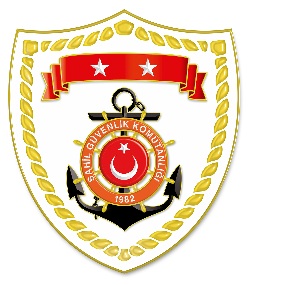 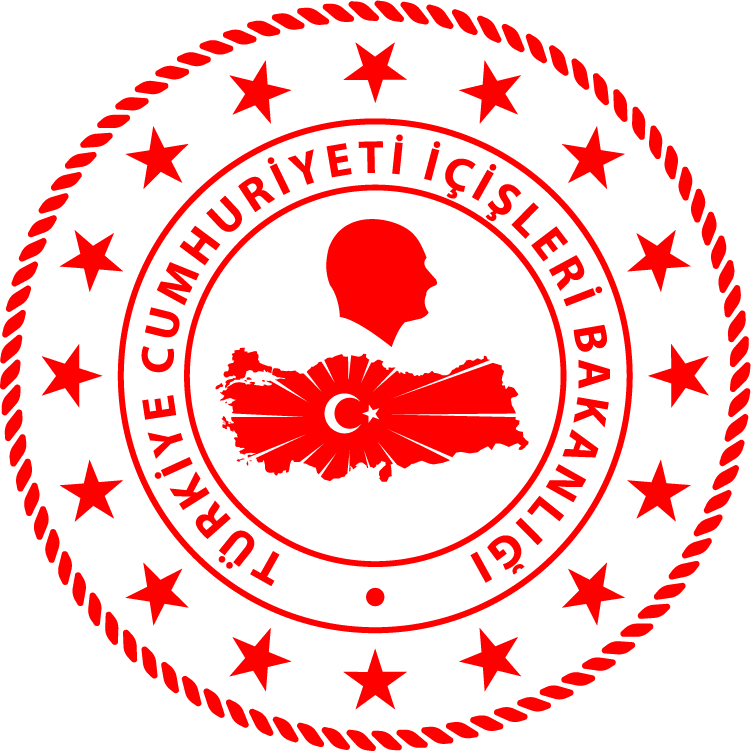 SG Ege Deniz Bölge Komutanlığı *Paylaşılan veriler deniz yoluyla yapılan düzensiz göç esnasında meydana gelen ve arama kurtarma faaliyetleri icra edilen olaylara ait bilgiler içerdiğinden olayların bitiminde değişiklik gösterebilmektedir. Nihai istatistikî verilere, sona eren ay verisi olarak www.sg.gov.tr/duzensiz_goc_istatistikleri.html   linkinden ulaşılabilmektedir.S.NoTARİHMEVKİ VE SAATDÜZENSİZ GÖÇ VASITASIYAKALANAN TOPLAM DÜZENSİZ GÖÇMEN KAÇAKÇISI/ŞÜPHELİKURTARILAN TOPLAM DÜZENSİZ GÖÇMEN SAYISIBEYANLARINA GÖRE KURTARILAN
 DÜZENSİZ GÖÇMEN UYRUKLARI118 Mayıs 2023İZMİR/Çeşme00.40Karada-22 Filistin218 Mayıs 2023BALIKESİR/Ayvalık08.10Lastik Bot-1413 Yemen, 1 Filistin318 Mayıs 2023BALIKESİR/Ayvalık23.20Lastik Bot-1211 Filistin, 1 Yemen419 Mayıs 2023İZMİR/Dikili08.00Can Salı-88 Filistin519 Mayıs 2023AYDIN/Kuşadası08.10Lastik Bot-2117 Filistin, 3 Yemen, 1 Suriye619 Mayıs 2023İZMİR/Dikili10.30Lastik Bot-4847 Yemen, 1 Filistin719 Mayıs 2023BALIKESİR/Ayvalık23.55Lastik Bot-4643 Yemen, 3 Eritre820 Mayıs 2023İZMİR/Dikili05.45Lastik Bot-1515 Filistin